MENGOPTIMALISASIKAN PENDAPATAN UMKM TAHU DALAM PANDEMIK COVID-19PRAKTEK KERJA PENGABDIAN MASYARAKAT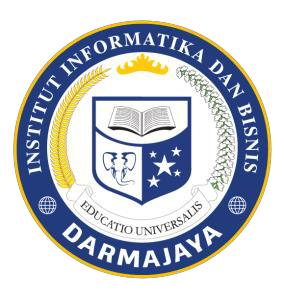 Disusun Oleh :Lia Lestari		1712110324INSTITUT INFORMATIKA DAN BISNIS DARMAJAYABANDAR LAMPUNG2020